CLIENT CREDIT CARD AND E-CHECK PRE-AUTHORIZATIONIn an effort to better serve our clients and simplify your billing experience, our firm offers credit card  and e-check acceptance.  Charge card and e-check information is filed with your confidential client information and kept secure.  Accounts on file can be charged either as a one-time payment on request, or automatically each month upon the due date.  We appreciate your prompt payment.Client Name:       ______________________________________________________________________Client Address:  ______________________________________________________________________                               ______________________________________________________________________Client Email:      ______________________________________________________________________PERSONAL GUARANTEEThe undersigned guarantees performance of the financial provisions of this agreement.  If a payment fails for insufficient funds, the undersigned agrees to pay a Failed Transaction Fee of $20.00 for each failed payment attempt (maximum of one per day).  The undersigned further agrees to contact [Your Firm], PLLC, prior to the 3rd day of any month in which he knows his credit card or bank account will not have sufficient funds to meet the financial provisions of this agreement.Card/Account Holder Name (print):      ____________________________________________________Card/Account Holder Billing Address:  __________________________________________________________________________________________________________________________________________________________________________________Card/Account Holder Signature:	______________________________________________________                                                    Date:	_______________________CREDIT/DEBIT CARDType of Card:  	 	 	 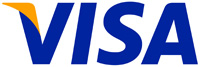 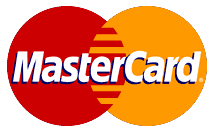 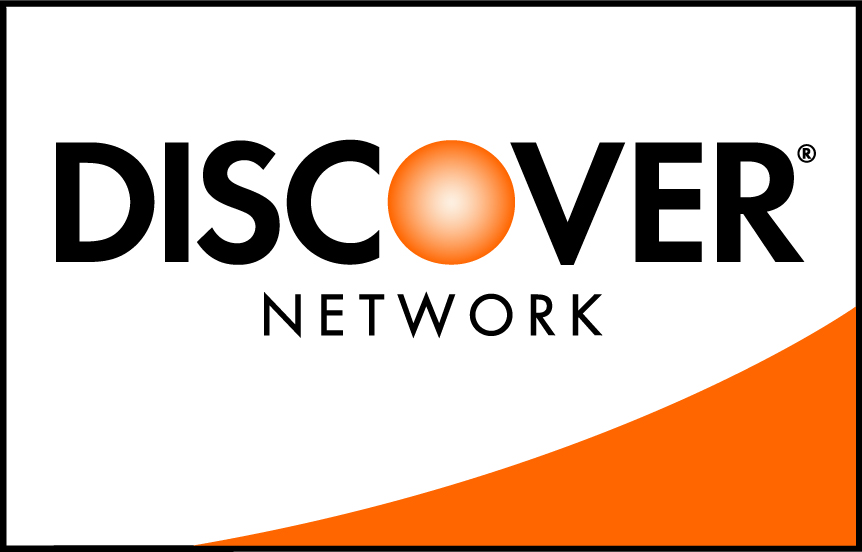 Credit Card Number:  ____________________________________________________________________Expiration Date:          _____________________   CVV:  _________ (3 or 4-digit code on the back of the card)E-CHECKBy signing this agreement, I am authorizing [Your Firm] to initiate an ACH/electronic debit in the amount indicated from the bank account I designated above. I understand that this Authorization will remain in full force and effect until the transaction is cancelled by me by contacting [Your Firm], or the ACH/electronic debit is processed from the designated account. I certify that (1) I am authorized to debit the bank account above and (2) that the ACH/electronic payment I am authorizing complies with all applicable laws.  I agree to reimburse the $2.00 charge from the vendor to [Your Firm], PLLC.Type of Account:  	 Personal Checking	 Personal Savings	 Business Checking	 Business SavingsRouting Number:  ________________________________________________Account Number:  ________________________________________________